LIČNI I KONTAKT PODACIOBLAST/I  OD JAVNOG INTERESA IZ ODLUKE O UTVRĐIVANJU PRIORITETNIH OBLASTI OD JAVNOG INTERESA I VISINE SREDSTAVA ZA FINANSIRANJE PROJEKATA I PROGRAMA NEVLADINIH ORGANIZACIJA U 2020. GODINI („Službeni list CG“, broj 57/19) ZA KOJU/E SE KANDIDAT PRIJAVLJUJE ZA PROCJENJIVANJE PROJEKATA I PROGRAMA NEVLADINIH ORGANIZACIJA(označiti jednu ili više oblasti)PODACI O ISKUSTVU U OBLASTI UPRAVLJANJA PROJEKTIMA/PROGRAMIMA(po potrebi dodati novi odjeljak)PODACI O ISKUSTVU U OCJENIVANJU PROJEKATA/PROGRAMAPODACI O RADNOM ISKUSTVU(po potrebi dodati novi odjeljak za svako radno mjesto, počevši od sadašnjeg mjesta zaposlenja ka prvom mjestu zaposlenja)PODACI O VOLONTERSKOM ISKUSTVU(po potrebi dodati novi odjeljak za svaku volontersku aktivnost počevši od posljednje ka prvoj)PODACI O OBRAZOVANJU I OSPOSOBLJAVANJU(po potrebi dodati novi odjeljak za svaki stepen obrazovanja počevši od višeg prema nižem stepenu obrazovanja, odnosno programa osposobljavanja)DRUGO STRUČNO ISKUSTVO(po potrebi dodati novi odjeljak)9. IZJAVE KANDIDATA O ISPUNJAVANJU USLOVA U VEZI SA SUKOBOM INTERESASvojeručnim potpisom na ovoj prijavi potvrđujem da dvije godine prije objavljivanja poziva za nezavisne procjenjivače u oblasti/ima koje sam označio/označila u tački 2. ove prijave, nijesam bio/bila:u radnom odnosu u nevladinoj organizaciji čije je sjedište u Crnoj Gori;volonter/ka u nevladinoj organizaciji čije je sjedište u Crnoj Gori;lice ovlašćeno za zastupanje ili član organa upravljanja ili drugog organa nevladine organizacije čije je sjedište u Crnoj Gori; u ugovornom odnosu sa nevladinim organizacijom čije je sjedište u Crnoj Gori;javni funkcioner,  u smislu zakona kojim se uređuje sprječavanje korupcije;u radnom odnosu u državnom organu, nadležnom za područje djelovanja nevladinih organizacija za koje sam označio/označila u tački 2. ove prijave.Svojeručnim potpisom na ovoj prijavi se obavezujem da ću u slučaju da budem uvršten/a na listu nezavisnih procjenjivača prije procjenjivanja projekata/programa, potpisati izjavu o povjerljivosti, nepristranosti i nepostojanju sukoba interesa u vezi sa projektima/programima koje ću bodovati. Izjavu ću potpisati nakon uvida u popis dodijeljenih prijava projekata/programa, te podataka o organizacijama podnosiocima prijava i njihovim partnerskim organizacijama.10. SAGLASNOST ZA OBJAVLJIVANJE IMENA I PREZIMENASvojeručnim potpisom na ovoj prijavi potvrđujem saglasnost za objavljivanje mog imena i prezimena u slučaju da budem uvršten/a na listu nezavisnih procjenjivača koja se objavljuje na internet stranici Ministarstva i portalu elektronske uprave. 12. PRILOGUz ovu prijavu kandidati su dužni dostaviti:fotokopiju lične karte ili druge isprave na osnovu koje se utvrđuje identitet kandidata; fotokopiju diplome o stečenom obrazovanju;dokaze/potvrde sa podacima o iskustvu u upravljanju projektima i iskustvu u procjenjivanju projekata potpisanu i ovjerenu izjavu kojom se potvrđuje istinitost dostavljenih podataka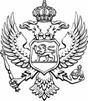 CRNA GORAMinistarstvo javne upraveOBRAZAC PRIJAVE 
kandidata za Listu nezavisnih procjenjivača za 2021. godinuIme i prezime kandidata:Datum i mjesto rođenja:Broj lične karte:Adresa:Broj mobilnog telefona:Adresa e-pošte:Zvanje:Zanimanje:Sadašnje radno mjesto:socijalna i zdravstvena
zaštitazaštita lica
sa invaliditetom društvena briga o djeci
i mladima pomoć starijim licima zaštita i promovisanje ljudskih
i manjinskih prava instituionalno i vaninstitucionalno obrazovanje nauka rodna ravnopravnostzaštita životne sredinepoljoprivreda i ruralni razvojzaštita potrošača odbranabezbjednost u saobraćajusportšumarstvo i prerada drvetalovstvozaštita dobrobiti životinjazaštita zdravlja bilja Period od (mjesec/godina) do (mjesec/godina)Naziv projekta/programaOrganizacija/Institucija koja je finansirala projekat/programOrganizacija/Institucija koja je sprovodila projekat/programNačin učešća u projektu/programuPeriod od (mjesec/godina) do (mjesec/godina)Naziv javnog konkursaOrganizacija/Institucija koja je raspisala konkursPeriod od (mjesec/godina) do (mjesec/godina)MjestoOrganizacija / InstitucijaRadno mjestoPeriod od (mjesec/godina) do (mjesec/godina)MjestoPreduzeće/Organizacija/InstitucijaOpis volonterske aktivnostiInstitucijaPeriod obrazovanja ili osposobljavanja
od - do (mjesec/godina)Naziv stečene kvalifikacijePeriod od (mjesec/godina) do (mjesec/godina)MjestoPreduzeće/Organizacija/InstitucijaOpis stručnog iskustvaMjesto i datumSvojeručni potpis kandidata